Name of Journal: World Journal of Clinical CasesManuscript NO: 68236Manuscript Type: ORIGINAL ARTICLERetrospective StudyIdentification of independent risk factors for intraoperative gastroesophageal reflux in adult patients undergoing general anesthesiaZhao X et al. Risk factors for intraoperative GERXiao Zhao, Shi-Tong Li, Lian-Hua Chen, Kun Liu, Ming Lian, Hui-Juan Wang, Yi-Jiao FangXiao Zhao, Shi-Tong Li, Lian-Hua Chen, Kun Liu, Ming Lian, Hui-Juan Wang, Anesthesiology Department, Shanghai General Hospital of Nanjing Medical University, Shanghai 200000, ChinaYi-Jiao Fang, Department of Anesthesiology, Fudan University Shanghai Cancer Center, Shanghai 200032, ChinaYi-Jiao Fang, Department of Oncology, Shanghai Medical College, Fudan University, Shanghai 200032, ChinaAuthor contributions: Zhao X and Wang HJ conceived and coordinated the study, designed, performed, and analyzed the experiments, and wrote the paper; Liu K, Wang HJ, Liu K, Li ST, Chen LH, and Fang YJ carried out the data collection and data analysis and revised the paper. All authors reviewed the results and approved the final version of the manuscript.Corresponding author: Shi-Tong Li, MD, Academic Fellow, Anesthesiology Department, Shanghai General Hospital of Nanjing Medical University, No. 100 Haining Road, Hongkou District, Shanghai 200000, China. lishitongs021@163.comReceived: May 22, 2021Revised: July 25, 2021Accepted: September 16, 2021Published online: December 16, 2021AbstractBACKGROUNDGastroesophageal reflux (GER) affects up to 20% of the adult population and is defined as troublesome and frequent symptoms of heartburn or regurgitation. GER produces significantly harmful impacts on quality of life and precipitates poor mental well-being. However, the potential risk factors for the incidence and extent of GER in adults undergoing general anesthesia remain unclear.AIMTo explore independent risk factors for the incidence and extent of GER during general anesthesia induction. METHODSA retrospective study was conducted, and 601 adult patients received general anesthesia intubation or laryngeal mask surgery between July 2016 and January 2019 in Shanghai General Hospital of Nanjing Medical University. This study recruited a total of 601 adult patients undergoing general anesthesia, and the characteristics of patients and the incidence or extent of GER were recorded. The potential risk factors for the incidence of GER were explored using multivariate logistic regression, and the risk factors for the extent of GER were evaluated using multivariate linear regression.RESULTSThe current study included 601 adult patients, 82 patients with GER and 519 patients without GER. Overall, we noted significant differences between GER and non-GER for pharyngitis, history of GER, other digestive tract diseases, history of asthma, and the use of sufentanil (P < 0.05), while no significant differences between groups were observed for sex, age, type of surgery, operative time, body mass index, intraoperative blood loss, smoking status, alcohol intake, hypertension, diabetes mellitus, psychiatric history, history of respiratory infection, history of surgery, the use of lidocaine, palliative strategies, propofol, or rocuronium bromide, state anxiety inventory, trait anxiety inventory, and self-rating depression scale (P > 0.05). The results of multivariate logistic regression indicated that female sex [odds ratio (OR): 2.702; 95% confidence interval (CI): 1.144-6.378; P = 0.023], increased age (OR: 1.031; 95%CI: 1.008-1.056; P = 0.009), pharyngitis (OR: 31.388; 95%CI: 15.709-62.715; P < 0.001), and history of GER (OR: 11.925; 95%CI: 4.184-33.989; P < 0.001) were associated with an increased risk of GER, whereas the use of propofol could protect against the risk of GER (OR: 0.942; 95%CI: 0.892-0.994; P = 0.031). Finally, age (P = 0.004), operative time (P < 0.001), pharyngitis (P < 0.001), history of GER (P = 0.024), and hypertension (P = 0.017) were significantly associated with GER time.CONCLUSIONThis study identified the risk factors for GER in patients undergoing general anesthesia including female sex, increased age, pharyngitis, and history of GER. Key Words: Gastroesophageal reflux; Intraoperative period; Risk factors; Anesthesia, General; Surgery; Retrospective studies©The Author(s) 2021. Published by Baishideng Publishing Group Inc. All rights reserved. Citation: Zhao X, Li ST, Chen LH, Liu K, Lian M, Wang HJ, Fang YJ. Identification of independent risk factors for intraoperative gastroesophageal reflux in adult patients undergoing general anesthesia. World J Clin Cases 2021; 9(35): 10861-10870URL: https://www.wjgnet.com/2307-8960/full/v9/i35/10861.htm  DOI: https://dx.doi.org/10.12998/wjcc.v9.i35.10861Core Tip: The study included 82 patients who reported gastroesophageal reflux (GER) and 519 patients without GER. The results of multivariate logistic regression indicated sex, increased age, pharyngitis, and history of GER were associated with increased risk of GER, whereas the use of propofol could protect against the risk of GER. Finally, age, operative time, pharyngitis, history of GER, and hypertension were significantly associated with GER time.INTRODUCTIONGastroesophageal reflux (GER) affects up to 20% of the adult population and is defined as troublesome and frequent symptoms of heartburn or regurgitation[1-3]. GER produces significantly harmful impacts on health-related quality and increases the risk for esophageal adenocarcinoma[4-6]. Currently, the identified risk factors for GER include overweight, tobacco smoking, low socioeconomic status, and heredity[7-9]. Moreover, GER is the most likely complication in perioperative patients, and early detection, diagnosis, and treatment can prevent serious adverse consequences. Acidic gastric juice reflux is associated with chemical damage to the airway mucosa and lung tissue, damages the normal respiratory membrane structure, and causes different degrees of bronchospasm, atelectasis, aspiration pneumonia, and even respiratory failure. Therefore, early identification of potential risk factors for the progression of GER in patients undergoing general anesthesia should be explored to improve the quality of anesthesia. Several studies have explored the potential risk factors for GER. Taraszewska[10] indicated that intermediate physical activity might be associated with a reduced risk of GER in obese individuals, while this significant association was not observed in non-obese people. Maret-Ouda et al[11] suggested that older age, female sex, and comorbidity were associated with an increased risk of recurrent GER in patients who underwent antireflux surgery. Wang et al[12] recruited 56 patients who underwent peroral endoscopic myotomy and found that full-thickness myotomy and low post-operative 4-s integrated relaxation pressure induced more GER. Lindam et al[13] investigated 25844 participants and found that the relationship between sleep disturbances and GER seems to be bidirectional, and sleep disturbances seem to be a stronger risk factor for GER than the reverse. However, no study has focused on patients undergoing general anesthesia to identify the independent risk factors for the risk of GER and total GER time. Therefore, the current study was conducted to explore the potential risk factors for the progression of GER during general anesthesia induction.MATERIALS AND METHODSPatients inclusion and exclusion criteriaA retrospective study was conducted in 601 adult patients who underwent general anesthesia intubation or laryngeal mask surgery between July 2016 and January 2019 at the Shanghai General Hospital of Nanjing Medical University. The exclusion criteria of this study included patients diagnosed with nasal or upper esophageal obstruction, severe and uncontrolled clotting disease, bullae disease of the esophageal mucosa, unstable heart disease, or other poor tolerance to vagal stimulation. The general characteristics of the enrolled patients were collected using a pre-defined questionnaire, and the detailed medical history was collected through an anesthesiologist who made preoperative visits. This study was approved by the ethics committee of Nanjing Medical University. The purpose and procedures of the study were carefully explained, and written informed consent was obtained from all participants.GER and variablesThe definition of GER was based on assessment by Orion II-ohmega portable pH dynamic monitoring recorder (MMS, Enschede, The Netherlands), which was used to monitor the pH of the middle and lower esophagus, to observe whether reflux occurred, and to measure the occurrence frequency and duration[14]. The general characteristics of the patients included sex, age, body mass index, smoking status, and alcohol intake. The detailed medical history included pharyngitis, history of GER, other digestive tract diseases, hypertension, diabetes mellitus, history of asthma, psychiatric history, history of respiratory infection, history of surgery, state anxiety inventory (SAI), trait anxiety inventory (TAI), and self-rating depression scale (SDS). Moreover, the intraoperative parameters included type of surgery, operative time, intraoperative blood loss, and the use of lidocaine, palliative strategies, sufentanil, propofol, and rocuronium bromide. Statistical analysisThe continuous data of patients’ characteristics are presented as medians and quartiles because these data did not meet the normal distribution. Moreover, the category data are presented as event rates. Comparisons of continuous variables between non-GER and GER patients were calculated using Kruskal-Wallis tests due to the non-normal distributions, while the frequencies of data between groups were calculated using chi-squared tests. Multivariate logistic regression was applied to explore the risk factors for GER incidence after continued adjustment for potential confounders, and odds ratios (ORs) with 95% confidence intervals (CIs) were calculated. Moreover, the impact factors of GER time were explored using multivariate linear analyses. All reported P-values were two-sided, and P < 0.05 was considered statistically significant. The data were analyzed using IBM SPSS Statistics for Windows, version 19.0 (SPSS 19.0, Armonk, NY, United States).RESULTSThe characteristics of the enrolled patients are presented in Table 1. In total, 601 adult patients were enrolled, 82 patients with GER and 519 patients without GER. Overall, we noted significant differences between GER and non-GER for pharyngitis, history of GER, other digestive tract diseases, history of asthma, and the use of sufentanil (P < 0.05), while no significant differences were observed between groups for sex, age, type of surgery, operative time, body mass index, intraoperative blood loss, smoking status, alcohol intake, hypertension, diabetes mellitus, psychiatric history, history of respiratory infection, history of surgery, the use of lidocaine, palliative strategies, propofol, rocuronium bromide, SAI, TAI, and SDS (P > 0.05). The results of logistic regression with multivariate adjustment for potential confounders indicated that female sex (OR: 2.702; 95%CI: 1.144-6.378; P = 0.023), older age (OR: 1.031; 95%CI: 1.008-1.056; P = 0.009), pharyngitis (OR: 31.388; 95%CI: 15.709-62.715; P < 0.001), and history of GER (OR: 11.925; 95%CI: 4.184-33.989; P < 0.001) were associated with an increased risk of GER, whereas increased propofol use was associated with a reduced risk of GER (OR: 0.942; 95%CI: 0.892-0.994; P = 0.031) (Table 2). The results of the impact factors on GER time were evaluated using multivariate linear analyses and are shown in Table 3. Overall, we noted that older age (P = 0.004), longer operative time (P < 0.001), pharyngitis (P < 0.001), and history of GER (P = 0.024) were associated with longer GER time. Moreover, patients with hypertension were associated with a shorter GER time (P = 0.017). DISCUSSIONThis study reported that 13.6% of patients had GER. Risk factors for the incidence of GER include female sex, older age, pharyngitis, and history of GER, whereas the use of propofol was a protective factor. Moreover, older age, longer operative time, pharyngitis, and a history of GER produced longer GER time, whereas patients with hypertension were associated with shorter GER time. The current study suggested that female sex was a potential risk factor for the incidence of GER; this result was consistent with a previous study[15] that recruited 23557 World Trade Center responders and found that women were associated with a greater risk of GER than men (hazard ratio: 1.25; 95%CI: 1.13-1.38). The potential reason for this could be that women present with more severe symptoms, leading to an easier diagnosis, whereas GER in men is mild compared to women, which may lead to a missed diagnosis[16,17]. Moreover, older age was associated with an increased risk of GER, which is consistent with a previous study[11]. The potential reason for this is that comorbidities of patients could affect the risk of GER. Furthermore, older people have poor esophageal acid clearance and decreased defense mechanisms against reflux of acid gastric contents on the esophageal mucosa[18,19]. Moreover, we noted that pharyngitis and a history of GER were associated with a greater risk of GER in patients undergoing general anesthesia. The 24-h pH monitoring for these patients should be employed to detect pathological reflux, and medical antireflux treatment should be used to prevent the progression of GER[20]. Moreover, the bidirectional associations of GER and pharyngitis, erosive esophagitis, esophageal strictures, Barrett's esophagus, and esophageal adenocarcinoma could be used to interpret these risk factors. We noted that the use of propofol was associated with a lower risk of GER, whereas this result was variable compared with previous studies. Chawla et al[21] conducted 48-h pH tracings in 88 children and found that an increase in GER risk during the post-anesthesia period correlated with a direct effect of propofol or other related factors. However, the study conducted by Turan et al[22] found similar effects of dexmedetomidine and propofol on lower esophageal sphincter pressure and gastroesophageal pressure gradient. However, although a decrease in lower esophageal sphincter pressure at high concentrations was detected, there was no evidence that this effect could promote GER during sedation. Therefore, these effects should be verified in future prospective studies. Numerous factors were not associated with the risk of GER, including type of surgery, operative time, body mass index, intraoperative blood loss, smoking status, alcohol intake, other digestive tract diseases, hypertension, diabetes mellitus, history of asthma, psychiatric history, history of respiratory infection (within 2 mo), history of surgery, lidocaine, the use of palliative strategies (dexmedetomidine vs midazolam), arden, rocuronium bromide, sufentanil, SAI, TAI, and SDS. A previous study indicated that anxiety and depression levels were significantly higher in subjects with GER[23] and pointed out that the potential reasons for this could be that psychological factors always precede the clinical manifestations of GER. Moreover, anxiety can induce acid reflux by lowering the pressure of the lower esophageal sphincter, changing esophageal motility or increasing gastric acid secretion[24,25].The results of this study indicated that older age, longer operative time, pharyngitis, and history of GER produce longer GER time. The greater incidence of GER in patients during general anesthesia induction, which is associated with longer GER time, potentially leads to the longer operative time. Moreover, older age, pharyngitis, and history of GER are associated with a higher risk of GER, which correlates with long GER time. Interestingly, the results of this study indicated that hypertensive patients were associated with shorter GER time, which might be due to a potential beneficial effect of GER on hypertension in terms of inducing changes in the dietary habits of patients[26]. A strength of this study is that we systematically explored the risk factors for the incidence of GER in patients undergoing general anesthesia. Furthermore, this study is the first to explore factors affecting GER time, and the cohort data used in this study were of high completeness, accuracy, and quality. However, several limitations of this study should be mentioned: (1) The study design was retrospective, which might introduce uncontrolled biases that might lead to overestimated associations; (2) The severity of GER during general anesthesia induction was not explored in this study; and (3) Stratified analyses based on patients’ characteristics were not conducted because all factors entered the regression models. Therefore, the specific factors affecting the risk of GER in patients with specific characteristics during general anesthesia should be explored in future prospective studies. CONCLUSIONAmong patients who underwent general anesthesia, 12.8% had one GER event, and 0.8% had two GER events. We noted that female sex, older age, pharyngitis, and history of GER were associated with an increased risk of GER, whereas the use of propofol could protect against the risk of GER. In addition, older age, longer operative time, pharyngitis, and history of GER produced longer GER time, whereas patients with hypertension were associated with shorter GER time. These results require further prospective studies of patients undergoing general anesthesia.ARTICLE HIGHLIGHTSResearch backgroundGastroesophageal reflux (GER) is the most likely complication in perioperative patients, and early detection, diagnosis, and treatment can prevent serious adverse consequences. Research motivationNo previous study had investigated the independent risk factors for the risk of GER and total GER time for patients undergoing general anesthesia. Research objectivesTo explore independent risk factors for the incidence and extent of GER during general anesthesia induction. Research methodsThis is a retrospective study, and 601 adult patients who received general anesthesia intubation or laryngeal mask surgery were involved. The definition of GER was based on assessment by Orion II-ohmega portable pH dynamic monitoring recorder, which was used to monitor the pH of the middle and lower esophagus to observe whether reflux occurred and to measure the occurrence frequency and duration. The potential risk factors for the incidence of GER were explored using multivariate logistic regression, and the risk factors for the extent of GER were evaluated using multivariate linear regression.Research resultsThis study found female sex, increased age, pharyngitis, and history of GER were associated with an increased risk of GER, whereas the use of propofol could protect against the risk of GER. Moreover, age, operative time, pharyngitis, history of GER, and hypertension were significantly associated with GER time.Research conclusionsThis study identified the risk factors for the incidence of GER in patients undergoing general anesthesia, including female sex, increased age, pharyngitis, and history of GER.Research perspectivesFurther prospective studies should be performed to verify these findings owing to the retrospective design of this study.REFERENCES1 Maret-Ouda J, Markar SR, Lagergren J. Gastroesophageal Reflux Disease: A Review. JAMA 2020; 324: 2536-2547 [PMID: 33351048 DOI: 10.1001/jama.2020.21360]2 Vakil N, Malfertheiner P, Salis G, Flook N, Hongo M. An international primary care survey of GERD terminology and guidelines. Dig Dis 2008; 26: 231-236 [PMID: 18463441 DOI: 10.1159/000121352]3 Dent J, El-Serag HB, Wallander MA, Johansson S. Epidemiology of gastro-oesophageal reflux disease: a systematic review. Gut 2005; 54: 710-717 [PMID: 15831922 DOI: 10.1136/gut.2004.051821]4 El-Serag HB. Time trends of gastroesophageal reflux disease: a systematic review. Clin Gastroenterol Hepatol 2007; 5: 17-26 [PMID: 17142109 DOI: 10.1016/j.cgh.2006.09.016]5 Wang SM, Freedman ND, Katki HA, Matthews C, Graubard BI, Kahle LL, Abnet CC. Gastroesophageal reflux disease: A risk factor for laryngeal squamous cell carcinoma and esophageal squamous cell carcinoma in the NIH-AARP Diet and Health Study cohort. Cancer 2021; 127: 1871-1879 [PMID: 33615447 DOI: 10.1002/cncr.33427]6 Pandeya N, Webb PM, Sadeghi S, Green AC, Whiteman DC; Australian Cancer Study. Gastro-oesophageal reflux symptoms and the risks of oesophageal cancer: are the effects modified by smoking, NSAIDs or acid suppressants? Gut 2010; 59: 31-38 [PMID: 19875392 DOI: 10.1136/gut.2009.190827]7 El-Serag H. Role of obesity in GORD-related disorders. Gut 2008; 57: 281-284 [PMID: 18268049 DOI: 10.1136/gut.2007.127878]8 Jansson C, Nordenstedt H, Johansson S, Wallander MA, Johnsen R, Hveem K, Lagergren J. Relation between gastroesophageal reflux symptoms and socioeconomic factors: a population-based study (the HUNT Study). Clin Gastroenterol Hepatol 2007; 5: 1029-1034 [PMID: 17686659 DOI: 10.1016/j.cgh.2007.04.009]9 Nordenstedt H, Lagergren J. Environmental factors in the etiology of gastroesophageal reflux disease. Expert Rev Gastroenterol Hepatol 2008; 2: 93-103 [PMID: 19072373 DOI: 10.1586/17474124.2.1.93]10 Taraszewska A. Risk factors for gastroesophageal reflux disease symptoms related to lifestyle and diet. Rocz Panstw Zakl Hig 2021; 72: 21-28 [PMID: 33882662 DOI: 10.32394/rpzh.2021.0145]11 Maret-Ouda J, Wahlin K, El-Serag HB, Lagergren J. Association Between Laparoscopic Antireflux Surgery and Recurrence of Gastroesophageal Reflux. JAMA 2017; 318: 939-946 [PMID: 28898377 DOI: 10.1001/jama.2017.10981]12 Wang XH, Tan YY, Zhu HY, Li CJ, Liu DL. Full-thickness myotomy is associated with higher rate of postoperative gastroesophageal reflux disease. World J Gastroenterol 2016; 22: 9419-9426 [PMID: 27895430 DOI: 10.3748/wjg.v22.i42.9419]13 Lindam A, Ness-Jensen E, Jansson C, Nordenstedt H, Åkerstedt T, Hveem K, Lagergren J. Gastroesophageal Reflux and Sleep Disturbances: A Bidirectional Association in a Population-Based Cohort Study, The HUNT Study. Sleep 2016; 39: 1421-1427 [PMID: 27166240 DOI: 10.5665/sleep.5976]14 Flook N, Jones R, Vakil N. Approach to gastroesophageal reflux disease in primary care: Putting the Montreal definition into practice. Can Fam Physician 2008; 54: 701-705 [PMID: 18474703]15 Jiang J, Icitovic N, Crane MA, Dasaro CR, Kaplan JR, Lucchini RG, Luft BJ, Moline JM, Pendem L, Shapiro M, Udasin IG, Todd AC, Teitelbaum SL. Sex differences in asthma and gastroesophageal reflux disease incidence among the World Trade Center Health Program General Responder Cohort. Am J Ind Med 2016; 59: 815-822 [PMID: 27424876 DOI: 10.1002/ajim.22634]16 Lin M, Gerson LB, Lascar R, Davila M, Triadafilopoulos G. Features of gastroesophageal reflux disease in women. Am J Gastroenterol 2004; 99: 1442-1447 [PMID: 15307857 DOI: 10.1111/j.1572-0241.2004.04147.x]17 Nilsson M, Johnsen R, Ye W, Hveem K, Lagergren J. Prevalence of gastro-oesophageal reflux symptoms and the influence of age and sex. Scand J Gastroenterol 2004; 39: 1040-1045 [PMID: 15545159 DOI: 10.1080/00365520410003498]18 Huang X, Zhu HM, Deng CZ, Porro GB, Sangaletti O, Pace F. Gastroesophageal reflux: the features in elderly patients. World J Gastroenterol 1999; 5: 421-423 [PMID: 11819480 DOI: 10.3748/wjg.v5.i5.421]19 Ter RB, Johnston BT, Castell DO. Influence of age and gender on gastroesophageal reflux in symptomatic patients. Dis Esophagus 1998; 11: 106-108 [PMID: 9779366 DOI: 10.1093/dote/11.2.106]20 Tauber S, Gross M, Issing WJ. Association of laryngopharyngeal symptoms with gastroesophageal reflux disease. Laryngoscope 2002; 112: 879-886 [PMID: 12150622 DOI: 10.1097/00005537-200205000-00019]21 Chawla A, Girda E, Walker G, Turcotte Benedict F, Tempel M, Morganstern J. Effect of Propofol on Acid Reflux Measured with the Bravo pH Monitoring System. ISRN Gastroenterol 2013; 2013: 605931 [PMID: 23691337 DOI: 10.1155/2013/605931]22 Turan A, Wo J, Kasuya Y, Govinda R, Akça O, Dalton JE, Sessler DI, Rauch S. Effects of dexmedetomidine and propofol on lower esophageal sphincter and gastroesophageal pressure gradient in healthy volunteers. Anesthesiology 2010; 112: 19-24 [PMID: 20032699 DOI: 10.1097/01.anes.0000365963.97138.54]23 Choi JM, Yang JI, Kang SJ, Han YM, Lee J, Lee C, Chung SJ, Yoon DH, Park B, Kim YS. Association Between Anxiety and Depression and Gastroesophageal Reflux Disease: Results From a Large Cross-sectional Study. J Neurogastroenterol Motil 2018; 24: 593-602 [PMID: 30347938 DOI: 10.5056/jnm18069]24 Avidan B, Sonnenberg A, Giblovich H, Sontag SJ. Reflux symptoms are associated with psychiatric disease. Aliment Pharmacol Ther 2001; 15: 1907-1912 [PMID: 11736721 DOI: 10.1046/j.1365-2036.2001.01131.x]25 Johnston BT. Stress and heartburn. J Psychosom Res 2005; 59: 425-426 [PMID: 16310025 DOI: 10.1016/j.jpsychores.2005.05.011]26 Hu Z, Chen M, Wu J, Song Q, Yan C, Du X, Wang Z. Improved control of hypertension following laparoscopic fundoplication for gastroesophageal reflux disease. Front Med 2017; 11: 68-73 [PMID: 28213877 DOI: 10.1007/s11684-016-0490-7]FootnotesInstitutional review board statement: This study was approved by the ethics committee of Shanghai General Hospital (2019KY037). Informed consent statement: Informed consent was waived by the committee because of the retrospective nature of the study.Conflict-of-interest statement: The authors declare that they have no conflict of interest.Data sharing statement: The data set supporting the results of this article are included within the article.Open-Access: This article is an open-access article that was selected by an in-house editor and fully peer-reviewed by external reviewers. It is distributed in accordance with the Creative Commons Attribution NonCommercial (CC BY-NC 4.0) license, which permits others to distribute, remix, adapt, build upon this work non-commercially, and license their derivative works on different terms, provided the original work is properly cited and the use is non-commercial. See: http://creativecommons.org/Licenses/by-nc/4.0/Provenance and peer review: Unsolicited article; Externally peer reviewedPeer-review started: May 22, 2021First decision: June 28, 2021Article in press: September 16, 2021Specialty type: AnesthesiologyCountry/Territory of origin: ChinaPeer-review report’s scientific quality classificationGrade A (Excellent): 0Grade B (Very good): 0Grade C (Good): CGrade D (Fair): 0Grade E (Poor): 0P-Reviewer: Gasparoni LM S-Editor: Liu M L-Editor: Filipodia P-Editor: Liu JHTable 1 Baseline characteristics of recruited patients, n (%)BMI: Body mass index; GER: Gastroesophageal reflux; SAI: State anxiety inventory; SDS: Self-rating depression scale; TAI: Trait anxiety inventory. Table 2 The risk factors for the incidence of gastroesophageal reflux by multivariate logistic regression analysisBMI: Body mass index; CI: Confidence interval; GER: Gastroesophageal reflux; OR: Odds ratio; SAI: State anxiety inventory; SD: Standard deviation; SDS: Self-rating depression scale; TAI: Trait anxiety inventory. Table 3 The factors associated with gastroesophageal reflux time by multivariate linear regression analysesBMI: Body mass index; GER: Gastroesophageal reflux; SAI: State anxiety inventory; SE: Standard error; SDS: Self-rating depression scale; TAI: Trait anxiety inventory.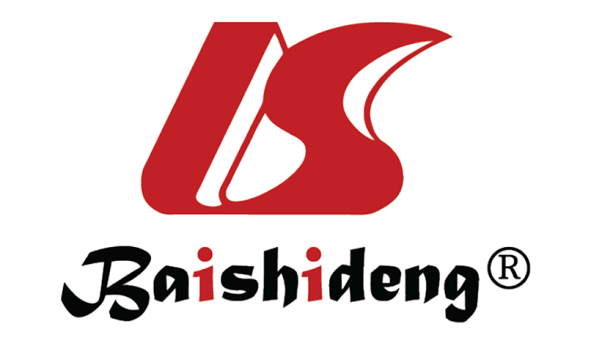 Published by Baishideng Publishing Group Inc7041 Koll Center Parkway, Suite 160, Pleasanton, CA 94566, USATelephone: +1-925-3991568E-mail: bpgoffice@wjgnet.comHelp Desk: https://www.f6publishing.com/helpdeskhttps://www.wjgnet.com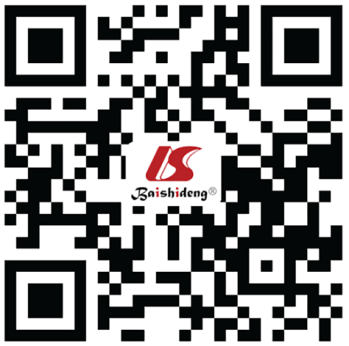 © 2021 Baishideng Publishing Group Inc. All rights reserved.VariableNon-GERGERP valuen51982Sex Male 260 (50.10)32 (39.02)0.085 Female 259 (49.90)50 (60.98)0.085Age (yr)49.00 (35.00, 61.00)60.00 (42.00, 68.00)Type of surgery Orthopedics117 (22.54)24 (29.27)0.169 Abdominal402 (77.46)58 (70.73)0.169Operative time (min)85.00 (50.00, 140.00)120.00 (75.00, 190.00)BMI (kg/m2)23.63 (20.96, 26.30)24.77 (20.28, 26.22)Intraoperative blood loss (mL)200.00 (100.00, 300.00)250.00 (50.00, 350.00)Smoking status  Never446 (85.93)64 (78.05)0.116 Current or former73 (14.07)18 (21.95)0.116Alcohol intake Never477 (91.91)73 (89.02)0.436 Yes42 (8.09)9 (10.98)0.436Pharyngitis Never472 (90.94)23 (28.05)< 0.001 Yes47 (9.06)59 (71.95)History of GER Never506 (97.50)66 (80.49)< 0.001 Yes13 (2.50)16 (19.51)< 0.001Other digestive tract diseases Never497 (95.76)71 (86.59)0.023 Yes22 (4.24)11 (13.41)0.023Hypertension Never413 (79.58)66 (80.49)0.846 Yes106 (20.42)16 (19.51)Diabetes mellitus Never457 (88.05)70 (85.37)0.523 Yes62 (11.95)12 (14.63)0.523History of asthma Never501 (96.53)73 (89.02)0.041 Yes18 (3.47)9 (10.98)0.041Psychiatric history Never510 (98.27)79 (96.34)0.375 Yes9 (1.73)3 (3.66)0.375History of respiratory infection (within 2 mo) Never510 (98.27)80 (97.56)0.696 Yes9 (1.73)2 (2.44)0.696History of surgery Never500 (96.34)76 (92.68)0.229 Yes19 (3.66)6 (7.32)0.229Lidocaine (2% mL)3.00 (2.20, 3.50)3.00 (2.30, 3.55)Palliative Midazolam 360 (69.36)64 (78.05)0.071 Dexmedetomidine159 (30.64)18 (21.95)0.071Sufentanil (g) 1010 (1.93)0 (0.00)0.032 15169 (32.56)36 (43.90)0.032 20340 (65.51)46 (56.10)0.032Propofol (mg)100.00 (100.00, 100.00)100.00 (90.00, 100.00)Rocuronium bromide50.00 (40.00, 50.00)50.00 (40.00, 50.00)Sufentanil10.00 (10.00, 30.00)30.00 (10.00, 30.00)SAI46.0146.10TAI42.9042.90SDS42.5942.50Variablesβ valueSDWald chi-squareOR (95%CI)P valueIntercept 1-10.518182.1270.0030.954Intercept 2-14.558182.1280.0060.936Gender (female vs male)0.9940.4385.1442.702 (1.144-6.378)0.023Age (yr) (continuous)0.0310.0126.8241.031 (1.008-1.056)0.009Type of surgery-0.0180.3820.0020.982 (0.464-2.077)0.963Operative time (min) (continuous)0.0030.0040.9041.003 (0.996-1.010)0.342BMI (kg/m2) (continuous)-0.0490.0690.5160.952 (0.832-1.089)0.472Intraoperative blood loss (mL) (continuous)-0.0000.0010.0811.000 (0.998-1.002)0.776Smoking status0.8020.4742.8592.230 (0.880-5.650)0.091Alcohol intake0.6020.5651.1351.826 (0.603-5.524)0.287Pharyngitis 3.4460.35395.23431.388 (15.709-62.715)<.001History of GER2.4790.53421.51311.925 (4.184-33.989)<.001Other digestive tract diseases0.0280.5700.0021.028 (0.336-3.145)0.961Hypertension-0.6610.4372.2940.516 (0.219-1.215)0.130Diabetes mellitus-0.8540.5332.5680.426 (0.150-1.210)0.109History of asthma0.3130.5940.2781.368 (0.427-4.383)0.598Psychiatric history0.4670.8270.3191.596 (0.315-8.072)0.572History of respiratory infection (within 2 mo)-0.5601.1550.2350.571 (0.059-5.492)0.628History of surgery1.1810.6922.9153.258 (0.840-12.642)0.088Lidocaine (2% mL) (continuous)0.0160.1210.0181.017 (0.802-1.289)0.892Palliative (dexmedetomidine vs midazolam)0.0050.4160.0001.005 (0.445-2.272)0.990Sufentanil (g). 10---ref. 1510.378182.1180.00332155.18 (0.000-3.36E159)0.955 2010.653182.1210.00342315.00 (0.000-4.44E159)0.953Propofol (mg) (continuous)-0.0600.0284.6800.942 (0.892-0.994)0.031Arden (mg) (continuous)-0.1850.2360.6190.831 (0.523-1.318)0.431Rocuronium bromide (continuous)-0.0050.0500.0090.995 (0.902-1.098)0.926Sufentanil (continuous)0.0160.0250.3831.016 (0.967-1.067)0.536SAI (continuous)0.1340.0310.4971.011 (0.976-1.044)0.647TAI (continuous)0.0060.0290.5161.004 (0.962-1.051)0.712SDS (continuous)-0.0720.0130.3110.982 (0.948-1.035)0.562Variablesβ valueSEt valueP valueIntercept 12.06117.6160.6850.494Gender1.7323.0790.5630.574Age (yr) (continuous)0.2770.0952.9030.004Type of surgery-0.8983.178-0.2830.778Operative time (min) (continuous)0.1030.0313.378<.001BMI (kg/m2) (continuous)-0.6670.517-1.2900.197Intraoperative blood loss (mL) (continuous)-0.0070.007-1.0570.291Smoking status6.8433.8211.7910.074Alcohol intake3.3094.6920.7050.481Pharyngitis 33.5663.4189.820<.001History of gastroesophageal reflux13.8096.1112.2600.024Other digestive tract diseases1.1655.8960.1980.844Hypertension-8.5753.593-2.3860.017Diabetes mellitus-2.4484.280-0.5720.568History of asthma-2.4656.177-0.3990.690Psychiatric history-5.4239.060-0.5990.550History of respiratory infection (within 2 mo)-7.5389.566-0.7880.431History of surgery4.4266.4430.6870.492Lidocaine (2% mL) (continuous)-1.2240.927-1.3200.187Palliative (dexmedetomidine vs midazolam)4.6833.0091.5560.120Sufentanil (g) 10ref--- 151.82311.8490.1540.878 202.30113.6920.1680.867Propofol (mg) (continuous)-0.1740.160-1.0930.275Arden (mg) (continuous)1.4081.8570.7580.449Rocuronium bromide (continuous)-0.0610.337-0.1820.856Sufentanil (continuous)-0.0860.214-0.4010.689SAI (continuous)-0.0530.031-0.2530.546TAI (continuous)-0.0270.087-0.4360.658SDS (continuous)0.0110.0530.2110.432